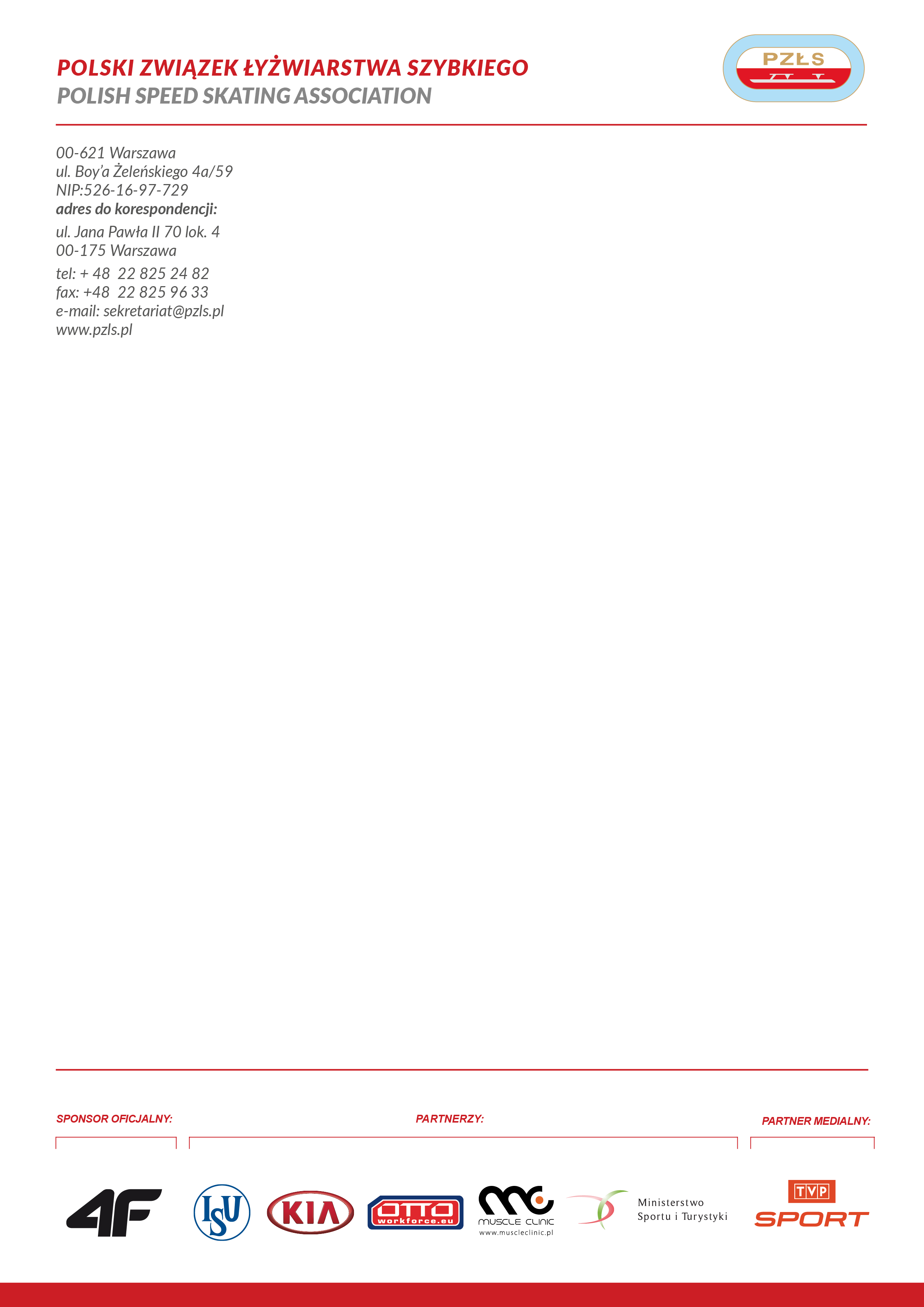 							Warszawa, 29 05 2018 r.                                                        P O W O Ł A N I EBadania wydolnościowe    w łyżwiarstwie szybkim na torze długim Impreza: badania                    Miejsce: Warszawa                   Termin:  05-06.06.2018     Trenerzy: 	1. Wiesław Kmiecik                                 2. Jolanta Kmiecik         Uczestnicy        Grupa I  badana w dniu 05.06                                              GRUPA II badana w dniu 06.06                                                                     1. Bosiek Karolina       KS Pilica                                        1. Gajewska Kaja             UKS Orlica    2. Gąsecka Karolina   KS Pilica                                         2. Nałęcki Piotr SKŁ         Górnik        3. Kaczmarek Olga    KS Pilica                                          3. Zegarowicz Szymon    SKŁ Górnik       4. Piotrowski Jakub  KS Pilica                                          4. Dulewicz Maciej           MKS Cuprum    5. Grzybek Wiktor    KS Pilica                                           5. Miahchylau  Roman   WTŁ Stegny            6.Dobrowolska Marta  UKS Sparta                                 6. Płończyk Maja WTŁ     Stegny         Organizacja podróży: Gajewska , Nałecki , Zegarowicz , Dulewicz przyjazd w godzinach     wieczornych w dniu 05.06.2018                                      Zakwaterowanie: Instytut Sportu ul. Trylogii 2/16       Zwrot kosztów podróży II kl PKP , PKS  na podstawie ważnego biletu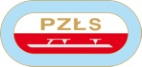                                       Ewa Białkowska Szef Wyszkolenia Polski Związek Łyżwiarstwa Szybkiego/ Polish Speed Skating Association 00-621 Warszawa T.Boya-Zeleńskiego 4a/59                                            + 48 781 498 306